ECOLAB Actichlor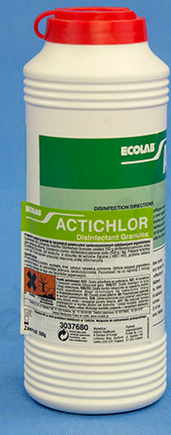 